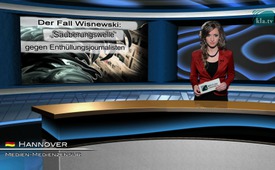 Дело Вишневского: «волна чистки» против раскрывающих истину журналистов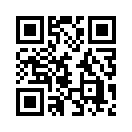 Герхард Вишневский в течение 23 лет работает для издательства «Дрёмер Кнаур». Ему принадлежат ежегодные выпуски «невыясненно – жутко – невероятно» и «скрыто – замято – забыто», в которых он пытается раскрыть сомнительные криминальные случаи и политические махинации.Герхард Вишневский в течение 23 лет работает для издательства «Дрёмер Кнаур». Ему принадлежат ежегодные выпуски «невыясненно – жутко – невероятно» и «скрыто – замято – забыто», в которых он пытается раскрыть сомнительные криминальные случаи и политические махинации. Оба выпуска в немецкоговорящем регионе являются абсолютными бестселлерами политической литературы. В середине декабря последний выпуск был приостановлен издательством, хотя книга уже была подготовлена к печати. Что побудило издательство на этот шаг? Сам автор объясняет это следующим образом: «Дело в том, что эта книга содержит большой «заряд взрывчатого вещества», особенно в отношении так называемого кризиса с беженцами, который, в прямом смысле этого слова, обрушился на нас в 2015 году. Я обстоятельно расследовал то, что здесь действительно произошло и про-
должает происходить. Закулисная сторона – просто чудовищная». Остаётся вопрос: кто именно вынудил типографию остановить такую прибыльную совместную работу, чтобы заставить замолчать влиятельный голос «против»? По мнению Вишневского, подобные «волны чисток» являются не только признаком тоталитаризма, но также и типичными предвестниками войны – по тому же образцу, как это происходило в Германии перед началом Второй мировой войны.
Примерно 200 лет назад Наполеон Бонапарт сказал следующее: «Нет более добродушного народа, но нет и более легковерного, чем немецкий. Немцы верят даже в самую грубую ложь. И из-за лживых утверждений, которые им преподнесли, они преследуют своих собственных соотечественников с ещё большим ожесточением, чем своих реальных врагов». 
Поэтому настало время, чтобы окончательно преодолеть это опасное состояние незрелости. Однако, эту коварную систему «разделяй и властвуй» люди смогут победить только в том случае, если они больше не допустят разделения на «левых» и «правых», а будут в единстве воспринимать друг друга как одно неделимое целое. Для этого необходимы свободные и стойкие голоса «против», которые разоблачали бы любую попытку травли и говорили об этом дальше.от ro.Источники:http://german.irib.ir/component/k2/item/295493-warum-trennt-sich-ein-deutscher-verlag-von-seiner-gelddruckmaschine?templ=component&print=1

www.gerhard-wisnewski.de/index2.php?option=com_content&task=view&id=915&pop=1&page=0&Itemid=265

www.politonline.ch/index.cfm?content=news&newsid=2473Может быть вас тоже интересует:---Kla.TV – Другие новости ... свободные – независимые – без цензуры ...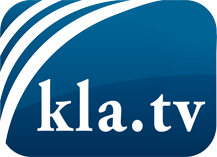 О чем СМИ не должны молчать ...Мало слышанное от народа, для народа...регулярные новости на www.kla.tv/ruОставайтесь с нами!Бесплатную рассылку новостей по электронной почте
Вы можете получить по ссылке www.kla.tv/abo-ruИнструкция по безопасности:Несогласные голоса, к сожалению, все снова подвергаются цензуре и подавлению. До тех пор, пока мы не будем сообщать в соответствии с интересами и идеологией системной прессы, мы всегда должны ожидать, что будут искать предлоги, чтобы заблокировать или навредить Kla.TV.Поэтому объединитесь сегодня в сеть независимо от интернета!
Нажмите здесь: www.kla.tv/vernetzung&lang=ruЛицензия:    Creative Commons License с указанием названия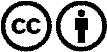 Распространение и переработка желательно с указанием названия! При этом материал не может быть представлен вне контекста. Учреждения, финансируемые за счет государственных средств, не могут пользоваться ими без консультации. Нарушения могут преследоваться по закону.